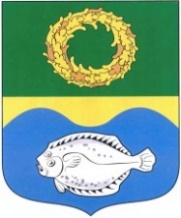 ОКРУЖНОЙ СОВЕТ ДЕПУТАТОВМУНИЦИПАЛЬНОГО ОБРАЗОВАНИЯ«ЗЕЛЕНОГРАДСКИЙ МУНИЦИПАЛЬНЫЙ ОКРУГКАЛИНИНГРАДСКОЙ ОБЛАСТИ»РЕШЕНИЕ    от 17 апреля 2024 г.                                                                       № 374    Зеленоградск                                  О награждении медалью «За заслуги перед Зеленоградским муниципальным округом» В соответствии с Положением о награждении медалью «За заслуги перед Зеленоградским муниципальным округом», утвержденным решением окружного Совета депутатов Зеленоградского муниципального округа               от 28.02.2022 № 170, окружной Совет депутатов Зеленоградского муниципального округаРЕШИЛ:за многолетний добросовестный труд, личный вклад в патриотическое воспитание подрастающего поколение наградить медалью «За заслуги перед Зеленоградским муниципальным округом» Олейника Михаила Валентиновича.Глава Зеленоградского муниципального округа                                     Р.М. Килинскене